AAP Pré-Maturation 2018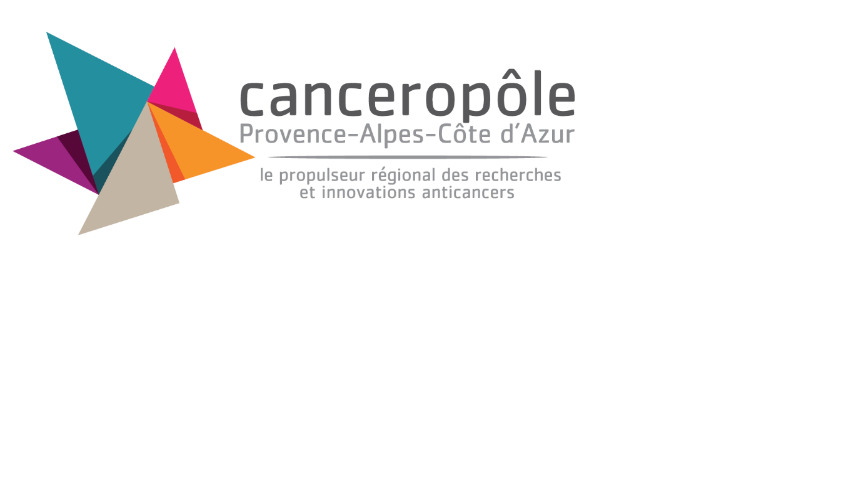 Formulaire de candidature (étape 1)Nom et prénom du porteur du projet : Email : Téléphone :  Organisme de rattachement :Unité : Ville : Titre du projet : Mots clés : Organe(s) : Partenaires du projet : Résumé du projet (1 page max, résumé en français ET anglais obligatoire) (objectifs, concept scientifique, méthodologie)  FRANÇAIS : Domaine d’applicationComposante d’innovationObjectifsConceptMéthodologieRésultats attendusImpactAbstract (1 page max) ENGLISH : Application domainInnovative componentObjectivesConceptMethodologyExpected resultsImpactEvaluationExperts, outside PACA, suggested (first name, last name, position, laboratory, email)Experts, outside PACA, rejected (first name, last name, laboratory)